Publicado en Madrid el 08/04/2020 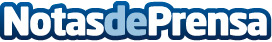 Sprout lanza una web con kit de actividades para el confinamiento con niñosAnte la situación actual de confinamiento, la startup danesa inventora de los lápices plantables Sprout World (www.sproutworld.com) ha creado una página web en la que ofrece diferentes actividades para realizar con niños: colorear, dibujar, puzles, pasatiempos y por supuesto plantar lápicesDatos de contacto:Sprout World605065567Nota de prensa publicada en: https://www.notasdeprensa.es/sprout-lanza-una-web-con-kit-de-actividades_1 Categorias: Sociedad Entretenimiento Ecología Ocio para niños http://www.notasdeprensa.es